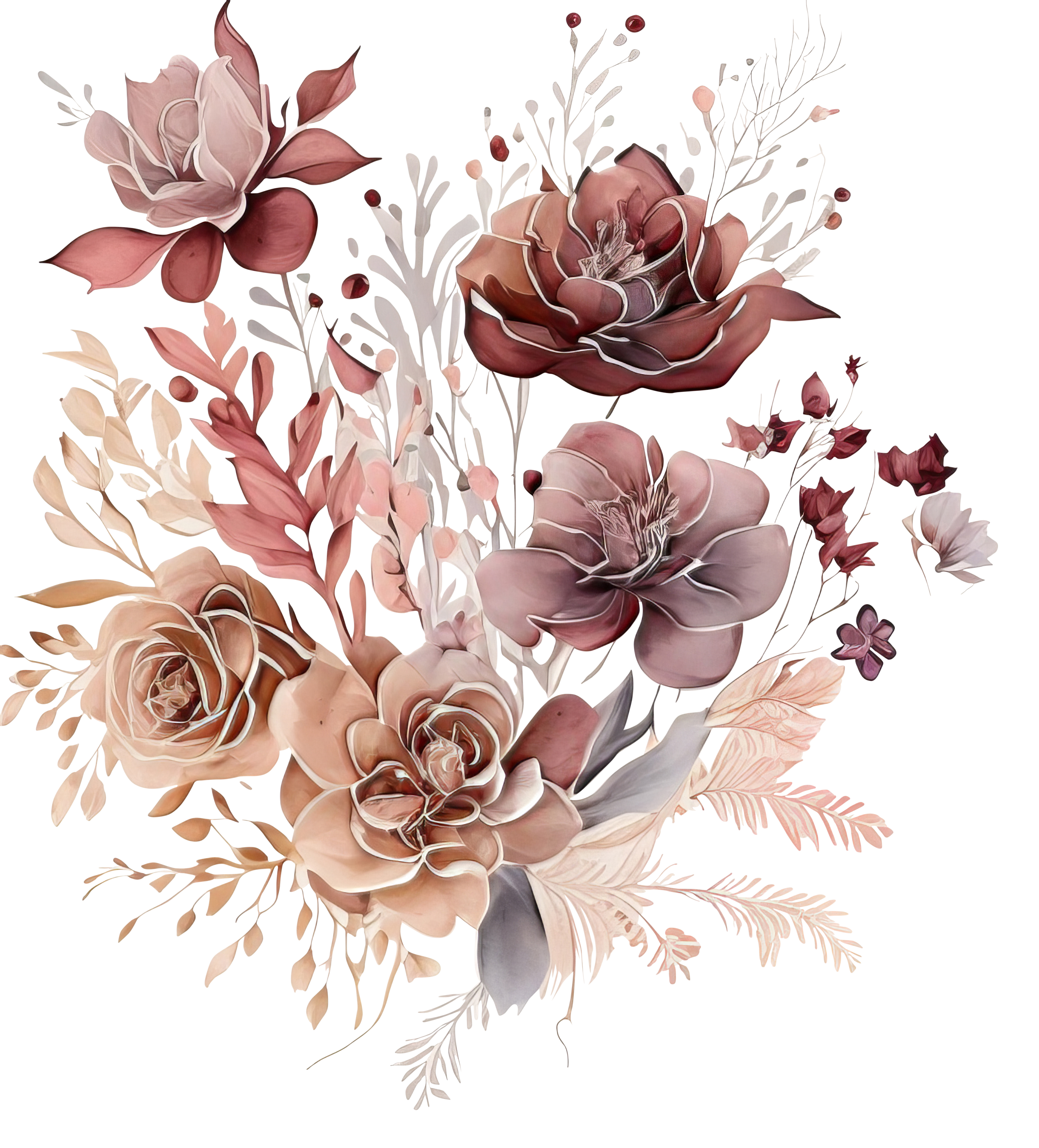                             The CenterpiecePersonal Wedding ConsultantWhy The Centerpiece?Great planning is the centerpiece to any wedding!Our mission is to provide a new planning experience developed to assist clients at any budget level to be able to afford a personal wedding consultant, which we believe everyone deserves!   How we make it affordable is by removing ourselves from the day of your wedding, which is the most expensive piece to any planner’s pricing because of increased costs of staffing, insurance and 10-15 hour days at each event.There are always lots of family and friends more than willing, and really want to help you on your wedding day...so why not take that love and energy and put it to work for you?How it works?We will spend the next weeks and months leading up to your wedding educating you with our over 30 years of experience.  This allows you to make precise, positive decisions that will reflect on your wedding day.  Through our process, we will not only answer all of your questions so you can sleep at night we will create lists, schematics and a timeline to help you, your family and friends that want to help at the wedding, to enjoy the process and bring to life your vision for the day.  We will even train the individual you choose to run your event! These simple changes in our business model allow you to gain access to tons of knowledge and experience, without paying outrageous prices just to get assistance!We would love to assist you to have the wedding of your dreams...Our PackagesThe Petite Package - $600.00-4 planning calls (up to 2 hours each)  - Planning advice from a 30 year veteran, where no topic is off limits during these calls :)-Basic planning checklist-Creation of your wedding day timeline-Up to 2 hour call to teach the person you have chosen how to manage / coordinate your event-Emergency Kit List-Schematics and lists for friends and family to help them setup your event as you have envisionedThe Centerpiece Package - $1200.00-8 Planning calls (up to 2 hours each) – Planning advice from a 30 year veteran, where no topic is off limits during these calls :)-Detailed planning checklist-Creation of your wedding day timeline-Up to 2 hour call to teach the person you have chosen how to manage / coordinate your event, personalized coordinator checklist included-Schematics and lists for friends and family to help them setup your event as you have envisioned-Emergency Kit List-1 site visit within the Treasure Valley – (Site visits outside of Boise, Meridian, Eagle, Kuna, Nampa and Caldwell will incur a travel fee.)-Creation of a free Wedding WebsiteThe Black Tie Package - $1800.00-12 Planning Calls (up to 2 hours each) – Planning advice from a 30 year veteran, where no topic is off limits during these calls :)-Free Wedding Planning Website to keep you organized!  Includes budget sheets, planning lists, calendar to keep you organized, a place to list all of your vendors and their contact info, planning notes section, gratuity guide, week of and day of itinerary listings, and so much more. -Creation of your wedding day timeline-Up to 2 hour call to teach the person you have chosen how to manage / coordinate your event, personalized coordinator checklist included-Schematics and lists for friends and family to help them setup your event as you have envisioned-Emergency Kit List-1 site visit within the Treasure Valley – (Site visits outside of Boise, Meridian, Eagle, Kuna, Nampa and Caldwell will incur a travel fee.)-Creation of a Free Wedding WebsiteAdd- on ServicesDIY Wedding Flower Consultant - $125.00-2 hour call to discuss your floral needs, going over numbers of items you need,  flower types you like, your color palette and looking at the floral inspirations you have gathered. I then create recipes for these items, and show you how much of each flower type you need to order in total.  We then give recommendations for processing each flower type, give you a list of necessary supplies to complete your flower look, as well as tell you where you can go to order in your flowers! 